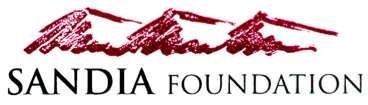 Sandia Foundation 2018 Grant ReportFunder: Sandia FoundationOrganization Name: Short Project Description:Highest Level Official: Contact Name: Contact Email: Contact Phone:Award Amount: Have all grant funds been spent: Were there any changes to original budget:If “yes,” please explain: Final Budget – Please attach a PDF file showing an expenditure of grant fundsPlease also submit a PDF of your organization’s final 2017-2018 income statementDescribe the program's activities and to what extent the intended activities were accomplished: Explain the impact your program has had on your target population. Put simply, who is better off and how are they better off because of the program?Please share how your program benefited children’s well-being as it relates to their educational success?From what unexpected outcomes and/or challenge(s) did you learn the most and how did this affect the direction of your program?Identify gaps in funding and/or program needs and suggest ways the funder could be helpful (e.g., are there other ways a funder could be supportive going forward that would extend beyond grant dollars?).:Describe the progress made towards achieving the three outcomes listed in your grant proposal: (OUTCOME ONE):(OUTCOME TWO):(OUTCOME THREE):Please save this report, budget and income statement as one PDF and email it to grants@abqcf.org